Муниципальное дошкольное образовательное учреждение«Детский сад №64 комбинированного вида»МАТЕМАТИЧЕСКИЙ  КВН(для детей 5-6 лет)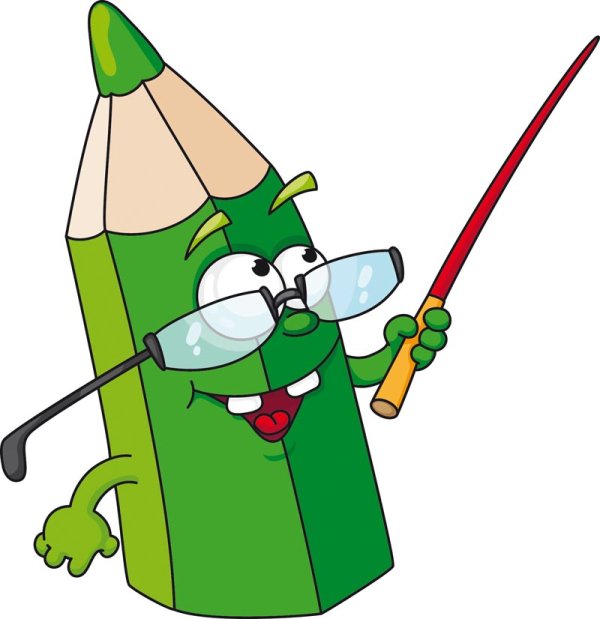 Составитель:Первушкина Л.А..Математический КВН Цель: учить детей решать арифметические примеры, задачи. Упражнять в навыках количественного счёта в пределах 10, в ориентировке на плоскости листа. Закреплять  знания  о последовательности месяцев года, времён года. Развитие логического  мышления, смекалки, внимания. Воспитывать интерес к математике.Оборудование: 2 мольберта, мел, счётные палочки, головоломки  «Танграм»-2 комплекта, простые карандаши, белые листы  бумаги.Ход развлечения.Вед. Ребята, сегодня у нас математический КВН.КВН-это игра  весёлых  и находчивых. Мы поиграем и посмотрим: чья команда быстрее и правильнее выполнит задания. В конце игры посчитаем баллы и определим победителя. А жюри в нашей игре будут ваши родители. (Представляем членов жюри.) Сейчас 2 команды, которые мы назвали  «Умники» и «Знатоки» приветствуют друг друга.Команда «Умники» - приветствиеМы дружим с математикойИ любим мы считатьМы умники и в знанияхНе можем отставать.Команда «Знатоки» - приветствиеМы команда знатоковИ знаем всё на светеЗадавайте нам вопросыМы на них ответим.Вед. Ребята,  нашу игру мы начинаем с разминки. В ней побеждает та команда, которая даст больше правильных ответов.Вопросы первой команде:1. Назовите первый месяц зимы.2. Назовите последний месяц года.3. Сколько дней в неделе?4. Сколько времён года, назовите их?5. Назови соседей цифры 5.6. На дереве сидели воробьи. После того, как  к ним ещё прилетели 2,их стало 4. Сколько воробьёв сидело на дереве?Вопросы второй команде:1. Назовите последний месяц зимы?2. Назовите первый месяц года?3. Сколько месяцев в году?4. Котята пили молочко из блюдечка. После того, как к ним подошёл ещё 1, их стало 5.Сколько котят пили молоко?5. Назовите дни недели?6. Назовите соседей числа 8 (7 и 9)Вед. Ребята, разминка прошла хорошо, вы показали отличные знания. А теперь посчитаем  баллы. Слово жюри. После разминки впереди команда…А мы продолжаем нашу игру. Ребята, вы уже отметили, что КВН- это игра  весёлых и находчивых. Поэтому я предлагаю вам  весёлые задания на смекалку.1. Сколько хвостов  у двух  ослов?2. Сколько ушей у двух мышей?3. Сколько  ног  у двух кошек? ( нисколько, у кошки лапы )4. Сколько лап у курицы?5. У бабушки Даши внучка Маша, кот Пушок, собака  Дружок. Сколько у бабушки  внуков? (одна внучка Маша)6. Петух снёс яйцо. Кому оно  достанется? (никому)7. В зоопарке было 4 медведя и 3 барана. Сколько  диких животных было в зоопарке?8. На берёзе росло 5 яблок.3 яблока упали на землю. Сколько  яблок осталось на берёзе? (нисколько, на  берёзе яблоки не растут)Вед. Ребята, вы хорошо справились с заданиями. Молодцы! И наша игра продолжается. Ребята,  к  нам  в гости прилетела учёная ворона. Она тоже хочет поучаствовать в нашей игре. (Ворона здоровается  с детьми и предлагает им свои задания)Ворона: Ребята, я прилетела к вам  из леса. В  своём лесу я знаю каждый уголок. Я знаю,  где живут мои подружки белки, мои друзья - зайцы и  где спит в берлоге медведь. Ребята, вы тоже сможете  это узнать. Если вы правильно  выполните мои задания, то у вас получится карта нашего леса.(перед детьми лежат листы бумаги.)Нарисуйте в правом верхнем углу  3 квадрата, здесь живут белки. В левом нижнем углу  нарисуйте 5 треугольников, там живут зайцы. В левом верхнем  углу нарисуйте большой круг-это берлога медведя. В правом нижнем углу  нарисуйте 4 прямоугольника - там живёт семья ёжика, а в центре листа нарисуйте  овал-это лесное озеро. Теперь, ребята, вы не заблудитесь в нашем лесу.Вед. Спасибо  тебе учёная ворона за участие в нашей игре.Ворона: Ну, а  мне пора домой, до свиданья, ребята.Вед. Ребята, ворона улетела  в лес, давайте  и мы немного разомнёмся.                  (Танец маленьких утят)Вед. Ребята, теперь самый главный конкурс-конкурс капитанов.1. У каждого по 5 счётных палочек. Капитану команды  «Умники»  собрать из них 2 прямоугольника, а  капитану команды «Знатоки» собрать из них  2 треугольника.2. Второй конкурс «Танграм».Выложите из головоломки «Танграм» любую фигуру по образцу (предложить каждому  карточку с образцами).Жюри подводит итоги конкурса капитанов.Вед. Ребята, мы продолжаем нашу игру. И следующее задание  называется «Пустое окошко». Нужно выбрать по два человека от каждой команды. Побеждает  тот, кто  справится быстрее.На доске написаны примеры:3 +    = 4                                  7 +   = 85 -     =3                                  6 -     =55 + 1 =                                    5 +  2 =            5 + 2  =                                   8 +  1 =                 Жюри подводит итоги конкурса.Вед. Ребята, а  теперь  игра  «Назови число». Я вам буду называть число, а команда «Умники»  будет давать ответ, но на  1 больше, чем это число, а  команда «Знатоки» на 1 меньше.Вед. Сегодня, ребята, вы хорошо  решали, считали, думали, вы все  молодцы. А теперь слово жюри.Выступает представитель жюри, который поздравляет детей и вручает обеим  командам  медали.